В соответствии с Федеральным законом от 06.10.2003 № 131-ФЗ «Об общих принципах организации местного самоуправления в Российской Федерации, Федеральным законом от 27.07.2010 № 210-ФЗ «Об организации предоставления государственных и муниципальных услуг», распоряжением Кабинета Министров Чувашской Республики от 31.05.2016 № 368-р «Об утверждении перечня государственных услуг, предоставляемых органами исполнительной власти Чувашской Республики, перечня государственных услуг, предоставление которых организуется в многофункциональных центрах предоставления государственных и муниципальных услуг органами исполнительной власти Чувашской Республики, примерного (рекомендуемого) перечня услуг, предоставляемых органами местного самоуправления муниципальных районов и городских округов Чувашской Республики», Администрация Канашского муниципального округа Чувашской Республики постановляет:            1. Внести в перечень услуг, предоставляемых администрацией Канашского муниципального округа Чувашской Республики, утвержденный постановлением администрации Канашского муниципального округа Чувашской Республики от 25.07.2023 № 804 (с изменением от 12 декабря 2023 г. № 1552), следующие изменения:          дополнить строками 67 и 68 следующего содержания:2. Контроль за исполнением настоящего постановления возложить на заместителя главы администрации – начальника управления сельского хозяйства, экономики и инвестиционной деятельности администрации Канашского муниципального округа Чувашской Республики.3. Настоящее постановление вступает в силу после его официального опубликования.Глава муниципального округа                                                                           С.Н. Михайлов                                                                                                                                                    ЧĂВАШ РЕСПУБЛИКИНКАНАШМУНИЦИПАЛЛĂ ОКРУГĚНАДМИНИСТРАЦИЙĚЙЫШĂНУ01.02.2024   149 №  Канаш хули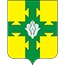 АДМИНИСТРАЦИЯКАНАШСКОГО МУНИЦИПАЛЬНОГО ОКРУГАЧУВАШСКОЙ РЕСПУБЛИКИПОСТАНОВЛЕНИЕ01.02.2024  № 149город КанашО внесении изменений в перечень услуг, предоставляемых администрацией Канашского муниципального округа Чувашской Республики№ п/пНаименование услугиОтветственный исполнитель«67Согласование маршрута транспортного средства, осуществляющего перевозки опасных грузовОтдел строительства, ЖКХ и дорожного хозяйства управления по благоустройству и развитию территорий администрации Канашского муниципального округа Чувашской Республики68Предоставление водных объектов или их частей, находящихся в собственности Канашского муниципального округа  Чувашской Республики, в пользование на основании договоров водопользованияОтдел имущественных и земельных отношений управления сельского хозяйства, экономики и инвестиционной деятельности администрации Канашского муниципального округа Чувашской  Республики».